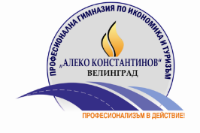 Професионална гимназия по икономика и туризъм  ,,АЛЕКО КОНСТАНТИНОВ”  ВЕЛИНГРАД                        бул. ,,Съединение” №49, тел./факс 0359 5-40-75/ Директор: 0889124517                                e-mail:pgit_vd@abv.bg, http://www.pgit-VELINGRAD.comУчебници8 класБЪЛГАРСКИ ЕЗИК ИЗД.БУЛВЕСТ 2000- АНГЕЛ ПЕТРОВ,МАЯ ПАДЕШКА, МАРИАНА БАЛИНОВАЛИТЕРАТУРА ИЗД.БУЛВЕСТ 2000-ИЛИЯНА КРЪСТЕВА, ВИОЛЕТА ГЕРДЖИКОВА, БОЙКО ПЕНЧЕВ, ОЛГА ПОПОВАМатематика- изд. Булвест 2000- автори:  Емил Колев, Иван Георгиев, Стелиана КокиноваАнглийски език - учебник+работна тетрадка Legacy A1, A2, издателство Express publishing8 б клас с разширено изучаване на английски език – спец. „Организация на обслужването в хотелиерството”– LEGACY – LEVEL A1 , LEVEL A2 – учебник и работна тетрадка, автор – Jenny Dooley, издателство – Express publishing8 г  клас/АЕ,първи чужд език/ ,учебник “Think”  A 1,издателство” Klett”,автори H.Puchta,J.Stranks,P.Lewis,N.Tsvetkova,M.Metodieva.Немски език  - Първи чужд език –  Prima A1 /учебник и учебна тетрадка/ – изд.: Просвета, автори: Фридерике Джин, Лутц РорманPrima A2 /учебник и учебна тетрадка/ - изд.: Просвета, автори: Фридерике Джин, Лутц РорманГеография и икономика- издателство Булвест 2000Химия и опазване  на  околната  среда, Издателство „Педагог”, авторски  колектив: Митка  Павлова, Милена  Кирова, Елена  Бояджиева, Невена  Върбанова, Валентина  Иванова, Александър  КръстевБиология и здравно  образование, Издателство „Просвета  АЗБУКИ”, авторски  колектив: Василий Ишев, Мима  Николова, Маргарита  Панайотова, Ирина Михова- Нанкова Физика и астрономия - издателство Булвест 2000- Максимов8-ми(а,б , в ,г) клас: изд.”Просвета”, авторски колектив: Борислав Гаврилов, Кирил Славчев, Бистра СтоименоваФилософия-Издателство”Педагог6”,авторски колектив:Галя Герчева-Несторова,Райна Димитрова,Румяна Тултукова,Бойчо Бойчев Изобразително изкуство, изд. Анубис, автори Б. Дамянов, О. ЗанковМузика - учебник, издателство "Просвета София"9 класБЪЛГАРСКИ ЕЗИК ИЗД.БУЛВЕСТ 2000- АНГЕЛ ПЕТРОВ, МАЯ ПАДЕШКА,МАРИАНА БАЛИНОВАЛИТЕРАТУРА ИЗД.БУЛВЕСТ 2000- ИЛИЯНА КРЪСТЕВА,ВИОЛЕТА ГЕРДЖИКОВА,БОЙКО ПЕНЧЕВ, ОЛГА ПОПОВАМатематика- изд. Булвест 2000- автори: Емил Колев, Иван Георгиев, Стелиана КокиноваГеография и икономика- издателство Булвест 2000 Химия и опазване  на  околната  среда- Издателство „Педагог”, авторски  колектив: Митка  Павлова, Милена  Кирова, Елена  Бояджиева, Невена  Върбанова, Валентина  ИвановаБиология и здравно  образование- Издателство „Просвета  АЗБУКИ”, авторски  колектив: Василий Ишев, Маргарита  Панайотова, Ирина Михова- Нанкова Физика и астрономия- издателство Булвест 2000- МаксимовФилософия- Издателство”Педагог6”,авторски колектив:Галя Герчева-Несторова,Райна Димитрова,Румяна Тултукова,Бойчо Бойчев9-ти(а, б, в , г) клас: изд.”Просвета”, авторски колектив: Михаил Груев, Борис Стоянов, Кирил Славчев, Явор Сидеров9 б клас с разширено изучаване на английски език – спец. „Организация на обслужването в хотелиерството” – LEGACY – LEVEL B1.1 – учебник и работна тетрадка, автор – Jenny Dooley, издателство – Express publishingИзобразително изкуство, изд. Анубис, автори Б. Дамянов, О. ЗанковАнглийски език ООП - Legacy, Express Publishing, автор Jenny Dooly9 а  клас/АЕ,втори  чужд език/, учебник учебник “Think”  A 1,издателство” Klett”,авториH.Puchta,J.Stranks,P.Lewis,N.Tsvetkova,M.Metodieva.Немски език – Първи чужд език –Prima B1.1. /учебник и учебна тетрадка/ - изд.: Просвета, автори: Фридерике Джин, Лутц РорманНемски език – Втори чужд език –Prima A1.1. /учебник и учебна тетрадка/ - изд.: Просвета, автори: Фридерике Джин, Лутц Рорман	10 клас  Български език - ИЗД.БУЛВЕСТ 2000-     Ангел Петров, Мая Падешка, Мариана Балинова  Литература  - ИЗД.БУЛВЕСТ 2000-     Б. Биолчев, Б. Минков, Н. Илиева, В. ТоневаМатематика- изд. Булвест 2000- автори: Емил Колев, Иван Георгиев, Стелиана КокиноваГеография и икономика- издателство Булвест 2000Химия и опазване  на  околната  среда- Издателство „Педагог”, авторски  колектив: Митка  Павлова, Милена  Кирова, Елена  Бояджиева, Невена  Върбанова, Валентина  Иванова, Веселина  РангеловаИздателство РИВА автори Милко Палангурски Иван ЛазаровБиология и здравно  образование-Издателство „Просвета  АЗБУКИ”, авторски  колектив: Василий Ишев,Златка Ваклева, Лилия БоеваФизика и астрономия- издателство Булвест 2000- МаксимФилософия- Издателство”Педагог6”,авторски колектив:Галя Герчева-Несторова,Райна Димитрова,Румяна Тултукова,Бойчо БойчевИзобразително изкуство, изд. Анубис, автори Б. Дамянов, О. Занков10  а/10 б клас / АЕ,първи чужд език/,учебник”Legacy ”B2 ,издателство”Express Publishing” ,автори V.Evans,J.Dooley,V.Garza10 в клас /АЕ,първи чужд език/,учебник Legacy ”B1 ,издателство”Express Publishing” ,автори V.Evans,J.Dooley,V.Garza.10 г   клас/АЕ,втори  чужд език/,  учебник “Think”  В 1,издателство” Klett”,автори H.Puchta,J.Stranks,P.Lewis,N.Tsvetkova,M.Metodieva.Немски език – Втори чужд език –Prima A1.2. /учебник и учебна тетрадка/ - изд.: Просвета, автори: Фридерике Джин, Лутц РорманИкономика на предприятието- изд. Мартилен- автори: Георги Попов,Николай Щерев11 класБългарски език- ИЗД.БУЛВЕСТ 2000-  Ангел Петров, Мая Падешка, Мариана БалиноваЛитература- ИЗД.БУЛВЕСТ 2000-    Бойко Пенчев, Илияна КръстеваМатематика- изд. Булвест 2000- автори: Емил Колев, Иван Георгиев, Стелиана Кокинова11 а чужд език по професията английски език - учебник Accounting, издателство Express publishing11б чужд език по професията английски език - учебник от преподавателите, авторски материалГражданско образование-Издателство,,Педагог6”,авторски колектив:Галя Герчева-Несторова,Станислава Минева,Марина Димова,Владислав Петков,Румяна ТултуковаНемски език – Втори чужд език -Prima A2 /учебник и учебна тетрадка/ - изд.: Просвета, автори: Фридерике Джин, Лутц РорманСчетоводство на предприятието и УП Счетоводство на предприятието-изд. Мартилен- автори: Мартилен ,Светла ПавловаУП КОФСИ- изд. Мартилен- автори: Албена Костова12 класБългарски език- Анубис-Автори    Тодор Бояджиев, Искра Христова, Владимир Жобов, Георги Колев, Мирена ЯнакиеваЛитература- Анубис- Автори      Владимир Стефанов, Александър ПановМатематика- изд. Булвест 2000- автори: Емил Колев, Иван Георгиев, Стелиана КокиноваСвят и личност- издателство Анубис- Иван Колев12a - ЧЕП - АЕ, Managment, Express Publishing,авториVerginia Evans, Jenny Dooly12б и 12г ЧЕП - АЕ, English for International Tourism,изд. Longman, автор Peter Staff12 в  клас/АЕ,чужд език по професия/,учебник „Hotels and Catering”,издателство”Express Publishing”,автори  V.Evans,J.Dooley,V.GarzaНемски език – Втори чужд език -Prima A2 /учебник и учебна тетрадка/ - изд.: Просвета, автори: Фридерике Джин, Лутц Рорман